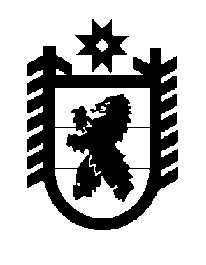 Российская Федерация Республика Карелия    ПРАВИТЕЛЬСТВО РЕСПУБЛИКИ КАРЕЛИЯПОСТАНОВЛЕНИЕ                                        от  17 мая 2019 года № 194-Пг. Петрозаводск Об утверждении Порядка определения объема и предоставления из бюджета Республики Карелия субсидий некоммерческим организациям (за исключением государственных (муниципальных) учреждений)  на реализацию мероприятий по созданию системы поддержки фермеров и развитие сельской кооперации (возмещение части затрат сельскохозяйственных потребительских кооперативов), в том  числе источником финансового обеспечения которых являются  средства федерального бюджетаВ соответствии со статьей 781 Бюджетного кодекса Российской Федерации, постановлением Правительства Российской Федерации от 7 мая 2017 года № 541 «Об общих требованиях к нормативным правовым актам, муниципальным правовым актам, регулирующим предоставление субсидий некоммерческим организациям, не являющимся государственными (муниципальными) учреждениями» Правительство Республики Карелия                         п о с т а н о в л я е т:Утвердить прилагаемый Порядок определения объема и предоставления из бюджета Республики Карелия субсидий некоммерческим организациям (за исключением государственных (муниципальных) учреждений)  на реализацию мероприятий по созданию системы поддержки фермеров и развитие сельской кооперации (возмещение части затрат сельскохозяйственных потребительских кооперативов), в том  числе источником финансового обеспечения которых являются  средства федерального бюджета.           Глава Республики Карелия 					                  А.О. Парфенчиков Утвержден постановлениемПравительства Республики Карелияот 17  мая 2019 года № 194-ППорядокопределения объема и предоставления из бюджета Республики Карелия субсидий некоммерческим организациям (за исключением государственных (муниципальных) учреждений)  на реализацию мероприятий по созданию системы поддержки фермеров и развитие сельской кооперации (возмещение части затрат сельскохозяйственных потребительских кооперативов), в том  числе источником финансового обеспечения которых являются  средства федерального бюджета 1. Настоящий Порядок устанавливает правила предоставления из бюджета Республики Карелия субсидий некоммерческим организациям 
(за исключением государственных (муниципальных) учреждений) на реализацию мероприятий  по созданию системы поддержки фермеров и развитие сельской кооперации (возмещение части затрат сельскохозяйственных потребительских кооперативов), в том  числе источником финансового обеспечения которых являются  средства федерального бюджета, в рамках государственной программы Республики Карелия «Развитие агропромышленного и рыбохозяйственного комплексов», утвержденной постановлением Правительства Республики Карелия от 20 января 2015 года 
№ 7-П, в целях достижения результатов реализации федерального проекта «Создание системы поддержки фермеров и развитие сельской кооперации», входящего в состав национального проекта «Малое и среднее предпринимательство и поддержка индивидуальной предпринимательской инициативы»  (далее –  субсидия).  2. Получателями субсидии являются некоммерческие организации 
(за исключением государственных (муниципальных) учреждений) – сельскохозяйственные потребительские кооперативы, созданные и осуществляющие деятельность в соответствии с Федеральным законом 
от 8 декабря 1995 года № 193-ФЗ «О сельскохозяйственной кооперации» 
(далее – кооператив).3. Субсидия предоставляется по результатам отбора Министерством сельского и рыбного хозяйства Республики Карелия, до которого в соответствии с бюджетным законодательством Российской Федерации как до получателя бюджетных средств доведены в установленном порядке лимиты бюджетных обязательств на предоставление субсидии на соответствующий финансовый год (соответствующий финансовый год и плановый период)  (далее – отбор, Министерство, лимиты бюджетных обязательств).4. Предоставление субсидии осуществляется на основании соглашения (договора) о предоставлении субсидии (далее – соглашение), заключаемого между Министерством и получателем субсидии в соответствии с типовой формой, установленной Министерством финансов Республики Карелия, предусматривающего согласие получателя субсидии на осуществление проверок Министерством и органом исполнительной власти Республики Карелия, осуществляющим функции органа внутреннего государственного финансового контроля (далее – орган финансового контроля), соблюдения условий, целей и порядка предоставления субсидии.5. Критериями отбора являются: 1) регистрация кооператива на территории сельских поселений в Республике Карелия, а также сельских населенных пунктов и рабочих поселков, входящих в состав городских поселений, на территории которых преобладает деятельность, связанная с производством и переработкой сельскохозяйственной продукции, перечень которых утвержден постановлением Правительства Республики Карелия от 17 декабря 2013 года  № 364-П «О реализации в Республике Карелия мероприятий по улучшению жилищных условий граждан, проживающих в сельской местности, в том числе молодых семей и молодых специалистов, в рамках Государственной программы развития сельского хозяйства и регулирования рынков сельскохозяйственной продукции, сырья и продовольствия»; 2) кооператив является субъектом малого и среднего предпринимательства в соответствии с Федеральным законом от 24 июля           2007 года № 209-ФЗ «О развитии малого и среднего предпринимательства в Российской Федерации» и объединяет не менее 5 личных подсобных хозяйств и (или) 3 сельскохозяйственных товаропроизводителей иных видов;3) члены кооператива из числа сельскохозяйственных товаропроизводителей, кроме личных подсобных хозяйств, отвечают критериям микропредприятия, установленным  Федеральным законом 
от 24 июля 2007 года № 209-ФЗ «О развитии малого и среднего предпринимательства в Российской Федерации»;4) кооператив состоит в ревизионном союзе сельскохозяйственных кооперативов.6. Субсидии предоставляются в целях возмещения части затрат кооператива, понесенных в текущем финансовом году, связанных с:1) приобретением имущества в целях последующей передачи (реализации) приобретенного имущества в собственность членам кооператива;2) приобретением сельскохозяйственной техники и оборудования для переработки сельскохозяйственной продукции (за исключением продукции свиноводства) и мобильных торговых объектов для оказания услуг членам кооператива. Срок эксплуатации таких техники, оборудования и объектов не должен превышать 3 лет со дня производства; 3) закупкой сельскохозяйственной продукции у членов кооператива.7. Перечень имущества, часть затрат на которое подлежит возмещению в соответствии с подпунктом 1 пункта 6 настоящего Порядка, утверждается Министерством сельского хозяйства Российской Федерации.Источником возмещения затрат, предусмотренных подпунктом 2                    пункта 6 настоящего Порядка, не могут быть средства, полученные главой крестьянского (фермерского) хозяйства в рамках реализации проекта  создания и развития крестьянского (фермерского) хозяйства (проекта «Агростартап»).Возмещение затрат, предусмотренных пунктом 6 настоящего Порядка, за счет иных направлений государственной поддержки не допускается.8. Размер субсидии по направлениям, указанным в пункте 6 настоящего Порядка,  установлен подпунктом «б» пункта 4 Правил предоставления и распределения иных межбюджетных трансфертов из федерального бюджета бюджетам субъектов Российской Федерации на создание системы поддержки фермеров и развитие кооперации, утвержденных постановлением Правительства Российской Федерации от 20 апреля 2019 года № 476 
(далее – Правила).9. Расчет размера субсидии за счет средств федерального бюджета и бюджета Республики Карелия по направлениям, указанным в пункте 6 настоящего Порядка, определяется по формуле:1) для субсидии по направлению, указанному в подпункте 1 пункта 6 настоящего Порядка, с учетом условий, предусмотренных абзацем вторым подпункта «б» пункта 4 Правил:Sи = Зи × Cи / 100, где:Sи – размер субсидии на возмещение части затрат кооператива, связанных с приобретением имущества в целях последующей передачи (реализацией) приобретенного имущества в собственность членам кооператива, рублей;Зи – объем произведенных кооперативом затрат, связанных с приобретением имущества в целях последующей передачи (реализации) приобретенного имущества в собственность членам кооперативам, рублей;Cи – размер субсидии, процентов;2) для субсидии по направлению, указанному в подпункте 2 пункта 6 настоящего Порядка, с учетом условий, предусмотренных абзацем третьим подпункта «б» пункта 4 Правил:Sт = Зт × Cт / 100, где:Sт – размер субсидии на возмещение части затрат кооператива, связанных с приобретением сельскохозяйственной техники и оборудования для переработки сельскохозяйственной продукции (за исключением продукции свиноводства) и мобильных торговых объектов для оказания услуг членам кооператива, рублей. Срок эксплуатации таких техники, оборудования и объектов не должен превышать 3 лет со дня производства;Зт – объем произведенных кооперативом затрат, связанных с приобретением сельскохозяйственной техники и оборудования для переработки сельскохозяйственной продукции (за исключением продукции свиноводства) и мобильных торговых объектов для оказания услуг членам кооператива, рублей. Срок эксплуатации таких техники, оборудования и объектов не должен превышать 3 лет со дня производства; Cт – размер субсидии, процентов;3) для субсидии по направлению, указанному в  подпункте 3 пункта 6 настоящего Порядка, с учетом условий, предусмотренных абзацем четвертым – восьмым подпункта «б» пункта 4 Правил:Sт = Зз × Cз / 100, где:Sз – размер субсидии на возмещение части затрат, связанных с закупкой сельскохозяйственной продукции у членов кооператива, рублей;Зз – объем произведенных кооперативом затрат, принимаемых к возмещению в соответствии с абзацем четвертым – восьмым подпункта «б» пункта 4 Правил, рублей; Cз – размер субсидии, процентов.10. Министерство в течение 3 дней со дня принятия решения о проведении отбора, но не позднее чем за 3 дня до начала приема документов размещает на официальном сайте Министерства в информационно- телекоммуникационной сети «Интернет» (https://msx.karelia.ru) информацию о проведении отбора.11. Документы на возмещение части затрат кооперативов, определенных:1) подпунктами 1, 2 пункта 6 настоящего Порядка, представляются до                  1 декабря (включительно) текущего финансового года; 2) подпунктом 3 пункта 6 настоящего Порядка представляются ежеквартально до 15-го числа месяца, следующего за месяцем, в котором кооперативом понесены затраты, связанные с закупкой сельскохозяйственной продукции у членов кооператива.Возмещение части затрат кооперативов, определенных подпунктом 3 пункта 6 настоящего Порядка, за IV квартал финансового года, в котором кооперативом понесены затраты, осуществляется в I квартале года, следующего за указанным финансовым годом.Возмещение части затрат кооператива на закупку сельскохозяйственной продукции у членов кооператива возможно за несколько кварталов текущего финансового года, если эти затраты не возмещались ранее в текущем отчетном году.12. Для участия в отборе кооператив в сроки, определенные пунктом 11 настоящего Порядка, представляет в Министерство следующие документы:1) заявление на получение субсидии по форме, установленной Министерством;2) справку-расчет по форме, установленной Министерством;3) выписку из реестра членов кооператива на 1-е число месяца, предшествующего месяцу подачи документов для участия в отборе, о составе членов кооператива;4) при возмещении части затрат, определенных подпунктом 1 пункта 6 настоящего Порядка, дополнительно представляются заверенные кооперативом копии договоров о приобретении имущества, актов приема-передачи, счетов или счетов-фактур, накладных, платежных документов, подтверждающих оплату приобретенного имущества в полном объеме, технических паспортов (паспортов) на приобретенное имущество, документов, подтверждающих передачу (реализацию) приобретенного имущества в собственность членов кооператива и оформленных в соответствии с требованиями законодательства;5) при возмещении части затрат, определенных подпунктом 2 пункта 6 настоящего Порядка, дополнительно представляются заверенные кооперативом копии договоров о приобретении сельскохозяйственной техники, оборудования для переработки сельскохозяйственной продукции (за исключением продукции свиноводства) и мобильных торговых объектов, актов приема-передачи, счетов или счетов-фактур, накладных, платежных документов, подтверждающих оплату приобретенной сельскохозяйственной техники, оборудования для переработки сельскохозяйственной продукции (за исключением продукции свиноводства) и мобильных торговых объектов  в полном объеме, документов, подтверждающих ввод в эксплуатацию сельскохозяйственной техники, оборудования для переработки сельскохозяйственной продукции (за исключением продукции свиноводства) и мобильных торговых объектов, технических паспортов (паспортов) на сельскохозяйственную технику, оборудование для переработки сельскохозяйственной продукции (за исключением продукции свиноводства) и мобильные торговые объекты и (или) паспортов самоходных машин и других видов техники; 6) при возмещении части затрат, определенных подпунктом 3 пункта 6 настоящего Порядка, дополнительно представляются:сводный реестр затрат на приобретение сельскохозяйственной продукции у членов кооператива по форме, установленной Министерством; заверенные кооперативом копии договоров о приобретении сельскохозяйственной продукции у членов кооператива, актов приема-передачи, счетов или счетов-фактур, накладных, платежных документов, подтверждающих оплату приобретенной сельскохозяйственной продукции у членов кооператива, книги учета доходов и расходов и хозяйственных операций, подтверждающей факт осуществления затрат кооперативом на приобретение сельскохозяйственной продукции у членов кооператива.13. Кооператив несет ответственность за достоверность сведений, указанных в представляемых документах на получение субсидии.14. Кооператив на дату подачи документов для участия в отборе должен соответствовать следующим требованиям: у кооператива должна отсутствовать неисполненная обязанность по уплате налогов, сборов, страховых взносов, пеней, штрафов, процентов, подлежащих уплате в соответствии с законодательством Российской Федерации о налогах и сборах; кооператив не должен находиться в процессе реорганизации, ликвидации, банкротства; у кооператива должна отсутствовать просроченная задолженность по возврату в бюджет Республики Карелия субсидий, бюджетных инвестиций, предоставленных в том числе в соответствии с иными правовыми актами, и иная просроченная задолженность перед бюджетом Республики Карелия; кооператив не должен получать средства из бюджета Республики Карелия на основании иных нормативных правовых актов или муниципальных правовых актов на цели, указанные в пункте 6 настоящего Порядка.15. Министерство в течение 10 рабочих дней с даты регистрации документов, указанных в пункте 12 настоящего Порядка, рассматривает представленные документы, проверяет соответствие кооператива критериям и требованиям, определенным пунктами 5, 14 настоящего Порядка. Министерство в порядке межведомственного информационного взаимодействия запрашивает выписку из Единого государственного реестра юридических лиц, сведения об отсутствии у кооператива неисполненной обязанности по уплате налогов, сборов, страховых взносов, пеней, штрафов, процентов, подлежащих уплате в соответствии с законодательством Российской Федерации о налогах и сборах, в случае если кооператив не представил документы, содержащие указанные сведения, самостоятельно.По результатам проверки документов Министерство принимает решение о прохождении кооперативом  отбора и предоставлении кооперативу субсидии или об отказе кооперативу в прохождении отбора и предоставлении субсидии.16. Основаниями для отказа в прохождении отбора и предоставлении субсидии являются:1) несоответствие представленных кооперативом документов требованиям, определенным пунктом 12 настоящего Порядка, или непредставление (представление не в полном объеме) указанных документов;2) недостоверность представленной кооперативом информации;3) несоответствие кооператива требованиям и критериям, установленным пунктами  5, 14 настоящего Порядка;4) несоблюдение установленных пунктом 11 настоящего Порядка сроков представления документов;5) отсутствие неиспользуемых лимитов бюджетных обязательств на цели предоставления субсидии.17. В случае принятия решения об отказе в прохождении отбора и предоставлении субсидии Министерство в течение 5 рабочих дней с даты принятия такого решения направляет кооперативу письменное уведомление с указанием причин отказа.18. В случае принятия решения о прохождении отбора и предоставлении субсидии между кооперативом  и Министерством заключается соглашение.В течение 4 рабочих дней со дня принятия решения о заключении соглашения Министерство направляет кооперативу два экземпляра проекта соглашения по почте и (или) в форме электронного документа.Кооператив в течение 3 рабочих дней со дня получения соглашения заключает с Министерством соглашение.Министерство в течение 3 рабочих дней со дня получения проекта соглашения, подписанного кооперативом, подписывает указанное соглашение и направляет кооперативу один экземпляр соглашения.19. Показатели результативности предоставления субсидии (далее – показатели результативности), сроки и форма представления кооперативом отчетности о достижении установленных показателей результативности устанавливаются Министерством в соглашении.20. Перечисление субсидии осуществляется на счет кооператива, открытый в учреждениях Центрального банка Российской Федерации или кредитных организациях, не позднее двадцатого рабочего дня, следующего за днем подписания соглашения Министерством.21. Контроль за соблюдением условий, целей и порядка предоставления субсидии осуществляется Министерством и органом финансового контроля в соответствии с законодательством.22. В случае нарушения кооперативом условий, установленных при ее предоставлении, выявленного по данным проверок, проведенных Министерством и (или) органом финансового контроля, кооператив обеспечивает возврат субсидии в бюджет Республики Карелия в течение               10 рабочих дней с момента предъявления Министерством соответствующих требований или в сроки, установленные органом финансового контроля.23. В случае недостижения показателей результативности, установленных соглашением, кооператив возвращает средства субсидии в полном объеме в бюджет Республики Карелия в течение 10 рабочих дней со дня получения кооперативом требования Министерства.______________